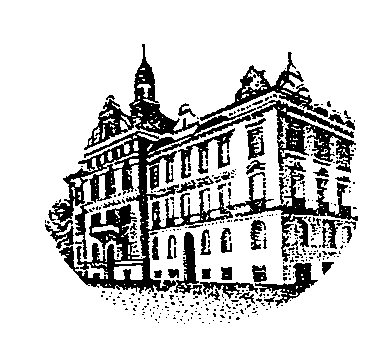 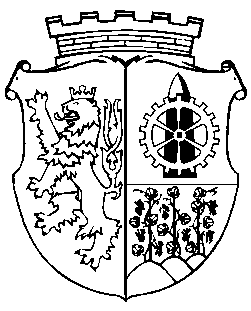     V Praze dne 28. 6. 2018Starosta Městské části Praha 9s v o l á v á22. zasedání Zastupitelstva MČ Praha 9na pondělí 23. 7. 2018 od 10.00 hodindo zasedací místnosti v nové budově radnice, 2.patro, Sokolovská 14/324, Praha 9 P r o g r a m:1. Interpelace občanů  (10:15 - 10:45)2. Připomínky MČ Praha 9 k přípravě Územního plánu hl.m Prahy (Metropolitní plán)3. Svěření pozemků v k.ú. Vysočany z vlastnictví hl.m. Prahy do správy MČ Praha 94. Informativní zprávy a návrhy5. Dotazy, připomínky a podněty členů ZMČ P9                                                                                 		                     Ing. Jan JarolímPozn.: členové ZMČ si materiály pro 22. zasedání mohou od 13. 7. 2018 vyzvednout osobně na odd. SVOT